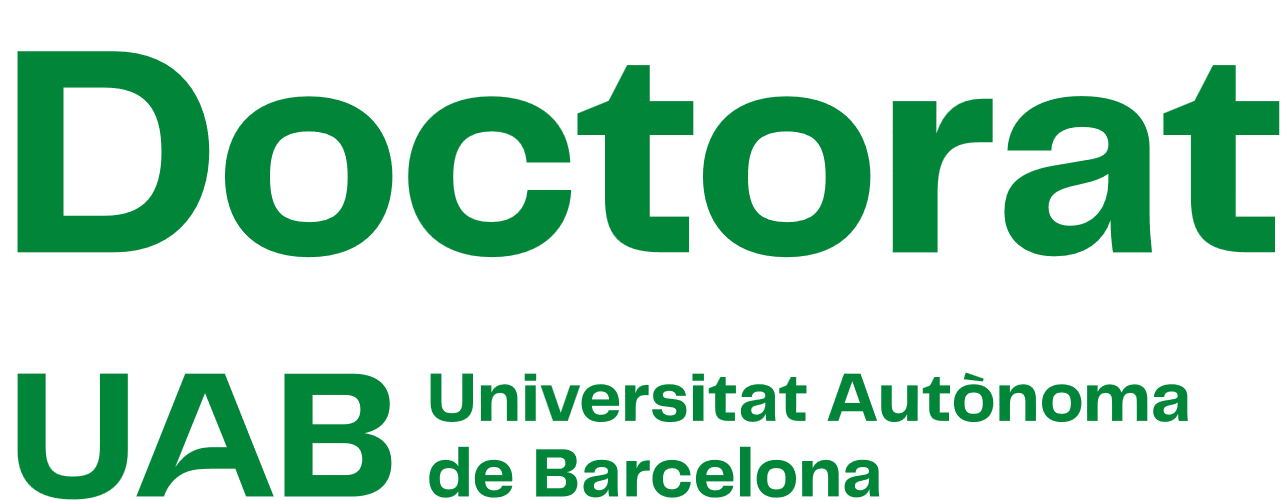                                                              DECLARACIÓN JURADA INFORME TESIS TURNITIN E INFORME DE SIMILITUDESSr./Sra.Con DNI/TIE/PasaporteCon NIUMatriculado en el programa de doctorado enHago una DECLARACIÓN JURADA que el fichero que he incorporado en Sigma como tesis doctoral, es el mismo documento que he pasado para analizar en el programa de detección de similitudes TURNITIN.Fecha y firma (digital o manuscrita escaneada). Si en el informe se han encontrado similitudes, hago las siguientes aclaraciones respeto a estas: